ABBOT                                                           KINGARCHBISHOP                                                LEGACY               BECKET                                                          MONKSBISHOPS                                                        NOBLESCANTERBURY                                               NORTHAMPTON   CASTLE                                                          NORTHGATE CHANCELLOR                                               PRIORYCHURCH                                                        SAINTCOUNCIL                                                       THOMASCROWN                                                         TRIALESCAPEEXILEHALLHENRY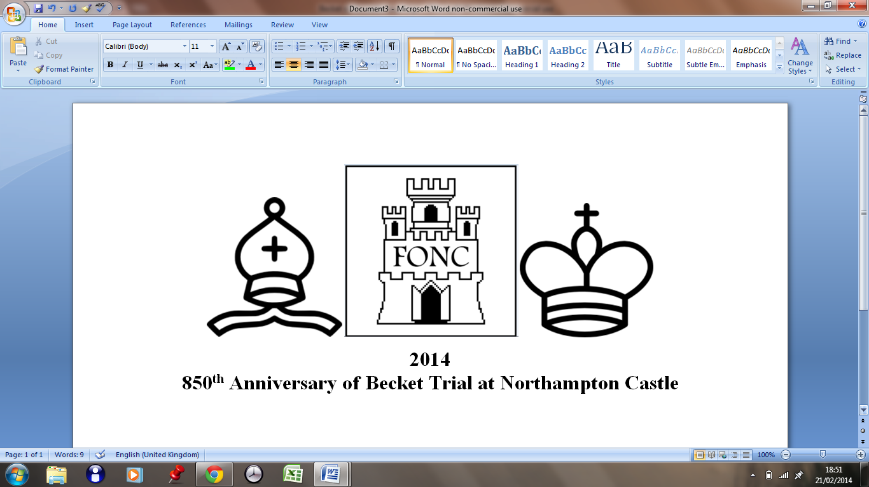 SHYCHANCELLOREUFKECHURCHOLINTAROOIANORTHGATEPRONLONPASOYPNWORCICENTGRNESCAPEPHOEGCEMOICASTLEWBXLATRIDCOFOHCGOIBECHBTIZURRANILSECYOUHENRYYLPEIHCCAMRUSPCHKLOBWOKONAYNEMXSMFONCPEUFSAYLCNABBOTYETNFOFRBEHIJTRIALACOINDOYKNSPOHSIBINUHCNORTHAMPTONLCSKOMPYILAJSFONC